НАКАЗЗгідно Робочого навчального плану Харківської загальноосвітньої школи І-ІІІ ступенів № 48 Харківської міської ради Харківської області, дозволу Управління освіти адміністрації  Основ`янського району від 31.01.2018 на організацію  додаткових тижневих канікул  для учнів 1-х класів НАКАЗУЮ:1. Організувати додаткові тижневі канікули для учнів 1-х класів (два класи –    53 учні) на період з 19.02.2018 по 23.02.2018.2. Вчителям початкових класів Пилипенко А.Г., Васіщевій В.М. довести до відома батьків учнів 1-х класів про додаткові тижневі канікули.До 16.02.20183. Вчителям початкових класів Пилипенко А.Г., Васіщевій В.М. провести бесіди з усіх видів дитячого травматизму з учнями 1-х класів перед додатковими тижневими канікулами з відповідним записом у журналі.До 19.02.20184. Секретарю-друкарці Світличній Ю.В. розмістити даний наказ на сайті школи.У день підписання наказу  5. Контроль за виконанням цього наказу покласти на заступника директора з навчально-виховної роботи Проскуру Н.Є.Директор школи                                                                Ю.Г. МірошніченкоЗ наказом ознайомлені:Пилипенко А.Г.Васіщева В.М.Світлична Ю.В.Проскура Н.Є.Проскура Н.Є.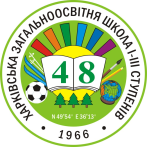 ХАРКІВСЬКАЗАГАЛЬНООСВІТНЯШКОЛА І-ІІІ СТУПЕНІВ №48ХАРКІВСЬКОЇ МІСЬКОЇ РАДИХАРКІВСЬКОЇ ОБЛАСТІХАРЬКОВСКАЯОБЩЕОБРАЗОВАТЕЛЬНАЯШКОЛА І-ІІІ СТУПЕНЕЙ №48ХАРЬКОВСКОГОГОРОДСКОГОСОВЕТАХАРЬКОВСКОЙ ОБЛАСТИ_________Про організацію додаткових тижневих канікул учням 1-х класів№_______